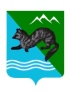 Р А С П О Р Я Ж Е Н И ЕАДМИНИСТРАЦИИ СОБОЛЕВСКОГО   МУНИЦИПАЛЬНОГО РАЙОНАКАМЧАТСКОГО КРАЯ 18 мая 2019                              с.Соболево                                                   № 282 -рО проведении на территорииСоболевского района Всероссийской акции «Безопасность детства»           В рамках Всерроссийской акции «Безопасность детства -2019», в целях  реализации мероприятий, направленных на  профилактику  чрезвычайных происшествий с несовершеннолетними детьми в период летних школьных каникул  в местах массового отдыха, скопления, досуга и развлечения детей и семей с детьми,  а также в целях обеспечения безопасных условий несовершеннолетних в летний каникулярный период в Соболевском районе Провести с 01 июня 2019 года по 31 августа 2019 года, с 1 ноября 2019 года – 1 марта 2020 года на территории Соболевского района Всероссийскую акцию «Безопасность детства».2. Утвердить состав рабочей группы по реализации акции «Безопасность детства» согласно приложению 1.3. Определить перечень мероприятий, по реализации акции «Безопасность детства» и график их проведения, согласно приложению 2.4. Рекомендовать главам муниципальных образований Устьевого и Крутогоровского сельских поселений на территории муниципальных образований создать комиссию по проверке территорий, зданий, сооружений, на которых возможно нахождение несовершеннолетних. Провести комиссионное обследование мест массового пребывания несовершеннолетних (парки, скверы, пляжи, детские и спортивные площадки, в том числе торгово - развлекательных центрах, дворовые территории) с целью выявления фактов, угрожающих жизни и здоровью находящихся на них детей.   По результатам обследования выявить опасные для нахождения несовершеннолетних объекты. Копию распоряжения о создании комиссии по обследованию опасных объектов, акты обследований и реестр опасных объектов с указанием места нахождения направить в администрацию района не позднее 13 августа 2019года.   4. В муниципальных образованиях Соболевского района организовать горячую линию для информирования гражданами об объектах, представляющих опасность для детей.5. Провести 10 августа и 10 сентября 2019 года в муниципальных образованиях Соболевского района Единый день безопасности детства. 6. Итоги акции «Безопасность детства» подвести до 9 сентября 2019 года и направить информацию в администрацию района для сводного отчета. 7. Ответственным за координацию деятельности по предоставлению оперативной информации о ходе реализации Всерроссийской акции «Безопасность детства - 2019» определить главного специалиста эксперта отдела по образовательным вопросам молодежной политики и спорту Оганесян В.Э. 8. Контроль за исполнением настоящего распоряжения возложить на заместителя главы администрации Соболевского муниципального района Хорошайло Елену Васильевну.9. Распоряжение вступает в силу с момента его подписания  и подлежит официальному опубликованию (обнародованию).Заместитель главы администрации  Соболевского муниципального района                                          Е.В. Хорошайло                                                                                                                              Приложение №1                                                                                                                   к распоряжению администрацииСоболевского муниципального района                                                                                                                               от 18.05.2019 № 282-рСостав рабочей группы по организации и проведению на территории Соболевского района Всерроссийской акции «Безопасность детства -2019» Хорошайло Е.В. - заместитель главы администрации, председатель;Куркина Н.Н. – руководитель управления образования и молодежной политики, заместитель председателя;Григорьева Т.Н. – ответственный секретарь КДН и ЗП администрации Соболевского муниципального района;Оганесян В.Э. -  главный специалист эксперт отдела по образовательным вопросам молодежной политики и спорту;Мещеряков А.К. - начальник ОП № 12 МО МВД России (по согласованию)Ларина О.Г.  – заведующая отделением социального обслуживания населения в Соболевском районе (по согласованию).                                                                 Приложение 2                                                                                                к распоряжению администрацииСоболевского муниципального района                                                                                                              от  18.05.2019 года № 282-рПЛАН МЕРОПРИЯТИЙ ПО РЕАЛИЗАЦИИ АКЦИИ «БЕЗОПАСНОСТЬ ДЕТСТВА 2019»НА ТЕРРИТОРИИ Соболевского мунциипального районаРеестр опасных объектов, находящихся на территории Соболевского района.№п/пМероприятияДата проведения1Проверка объектов на территории Соболево:- детские площадки;- спортивная площадка;-  сельский клуб;- библиотека;- бесхозяйные объекты, на которые возможен свободный доступ несовершеннолетнихмай - июнь 2019г.август 2019г2.Организация профилактических  бесед по вопросам безопасного поведения детей во время летних каникулиюнь- июль 2019г.август 2019г.3.Посещение неблагополучных семей, состоящих на учете в комиссии по делам несовершеннолетнихне реже 1 раза в месяц за период  акции 1.Наименование опасного объектаАдрес места нахожденияОтветственное лицо2.3.4.5.6.7.8.